Результаты регионального мониторингаАктивности участия в мероприятиях проекта ЯКлассобразовательных организаций ХМАО-Югры с низкими образовательными результатами.  Апрель.2023 год.Данные с методического совещания по вопросам организации и реализации в общеобразовательных организациях ХМАО-Югры проекта адресной методической помощи ШНОР.(из Презентации Головиной Ю.А., регионального менеджера проекта Якласс по ХМАО-Югре)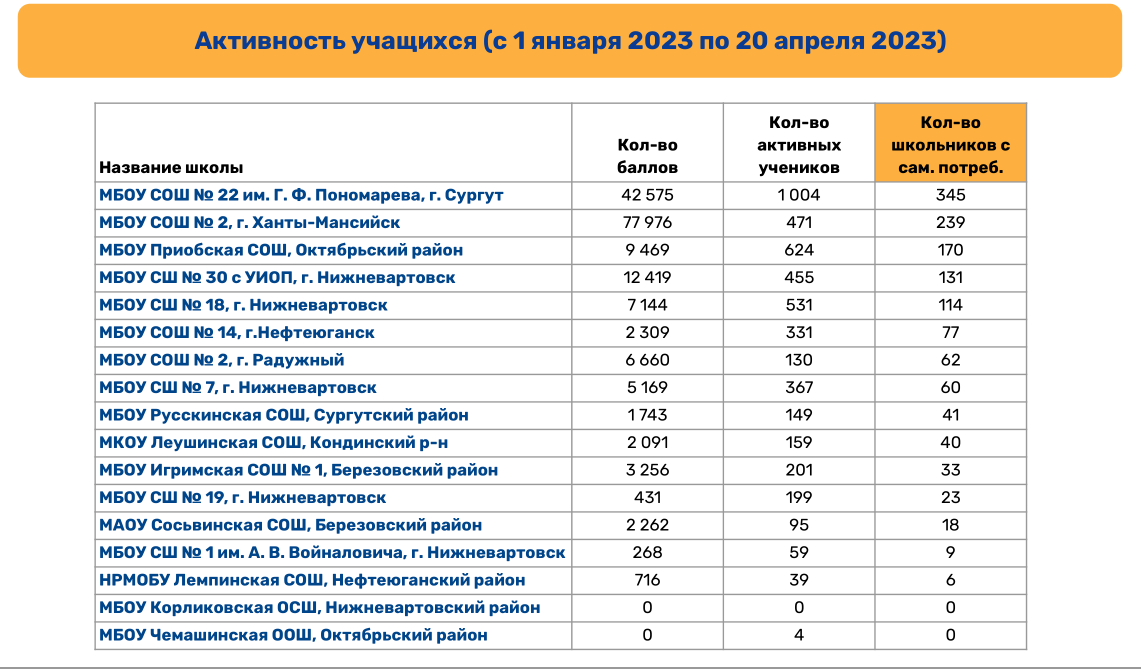 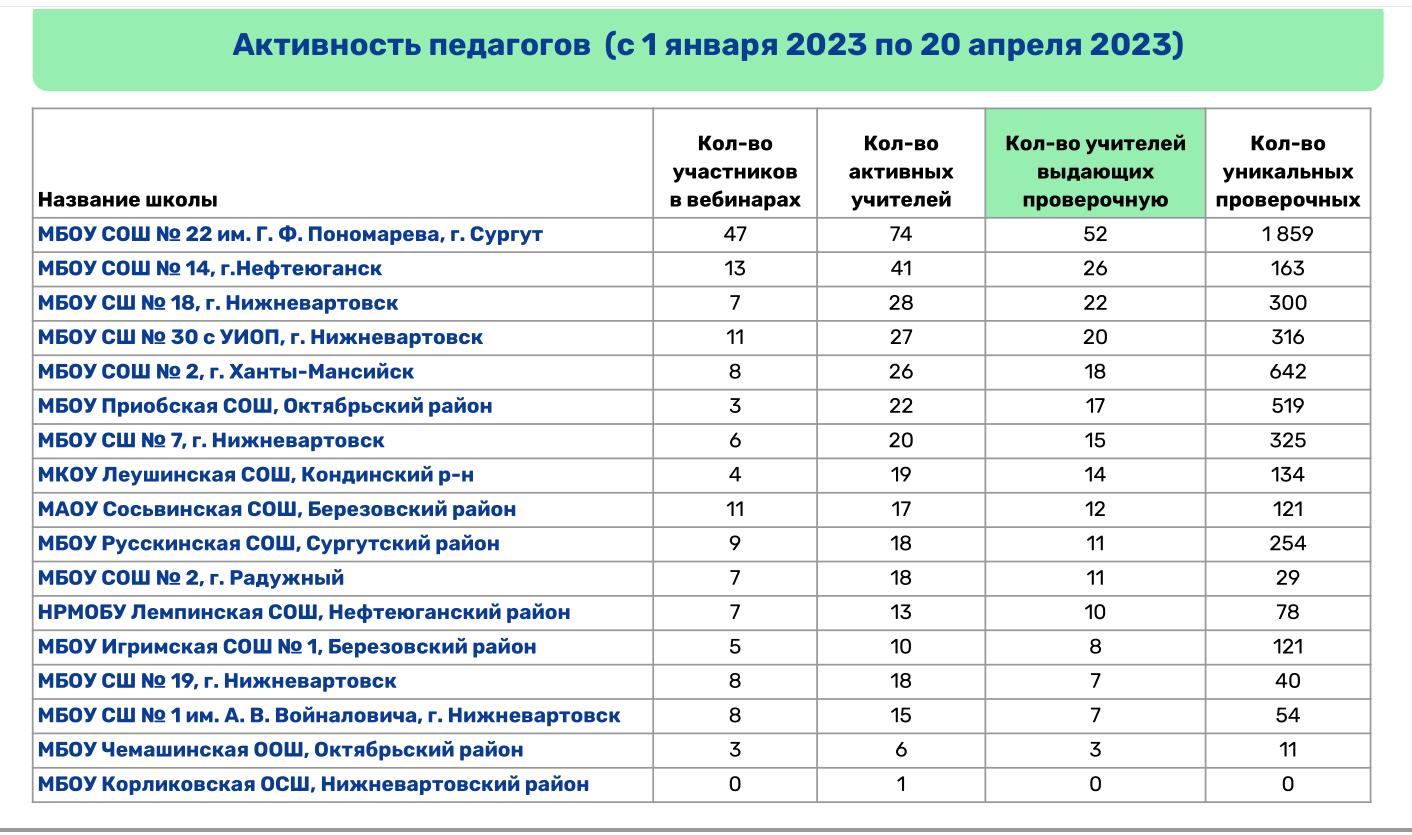 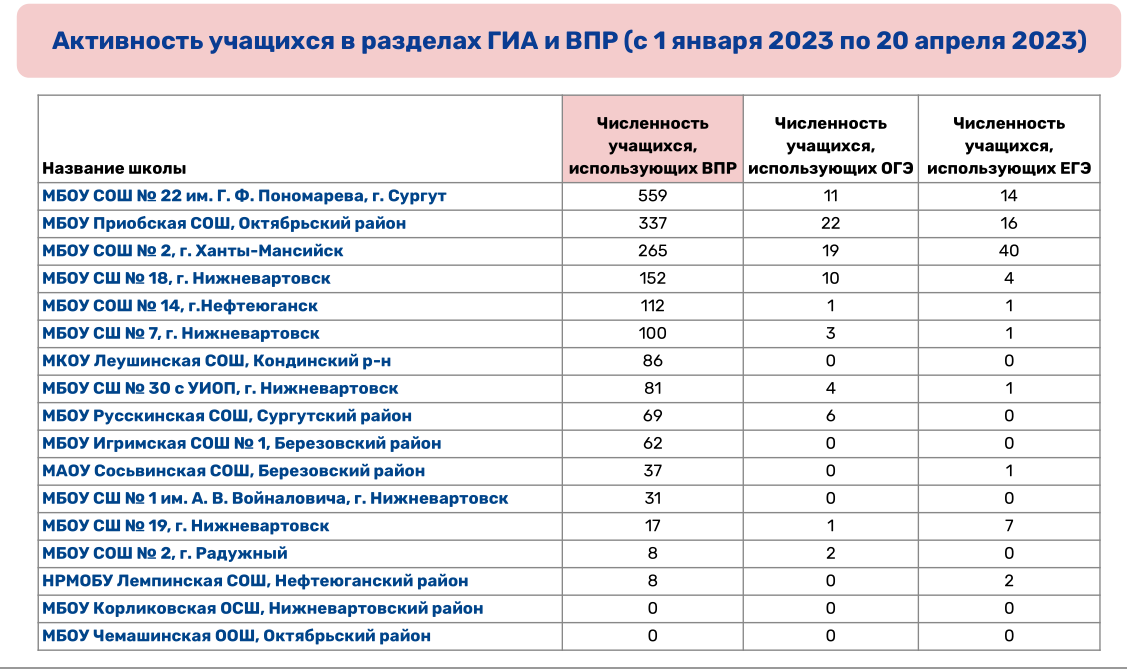 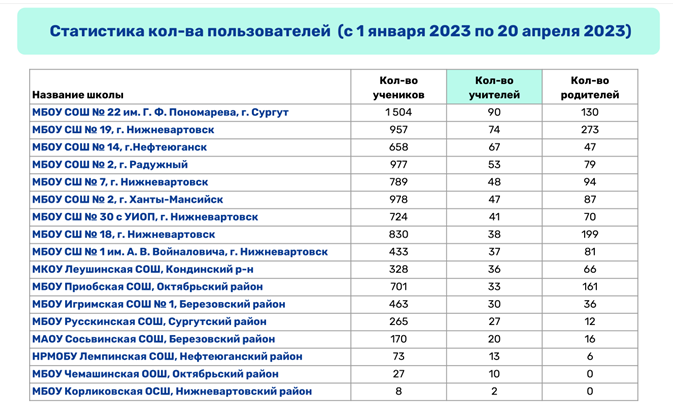 20 апреля 2023 года.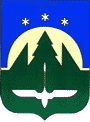                                               ДОКУМЕНТ ПОДПИСАН      Директор школы                                   ЭЛЕКТРОННОЙ ПОДПИСЬЮ                      А.Н. Лобанов                                                                        Сертификат: 00FDDFD325E;B42C56D17EA0392366D251                                       Владелец Лобанов Алексей Николаевич                                                                Действителен с 02.03.2022 по 26.05.2023 